Holgate Middle School	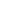 Kari Brenner, Counselor	2200 North Dakota Street	Aberdeen, SD   57401	(605) 725-7714	Fax: (605) 725-7799	Kari.Brenner@k12.sd.usJuly 18, 2022Dear WEB Leader,I hope you have had a great summer so far, and I am excited to see you again in a few weeks!  At the end of the school year you were chosen as a WEB (Welcome Every Body) leader to participate in our orientation program for incoming 6th graders.  You will need to attend a half-day training session on August 18th to prepare for the orientation. You (and a partner) will be given a small group of 6th grade students to work with on August 19th.Please mark your calendar with the following dates:Thursday, August 18th		9:00 am-12:00 pm		TheaterFriday, August 19th			8:30 am –12:00 pm		Holgate GymIf you have a conflict with either of these days, please contact me by e-mail at Kari.Brenner@k12.sd.us. WEB Leaders are required to attend the training day in order to participate on Friday with 6th grade students.  T-SHIRTS:  T-shirts will be provided without any cost to you.  I will be ordering the size you listed on your application and I will hand these out to you on the 19th.   I am looking forward to seeing you soon!  I am very excited to work with each of you during the leadership training.  You will play an important role in welcoming our new students to middle school!Sincerely,Mrs. BrennerHMS Counselor